Tonight's CastEmcees			Amy & LeifTrixie				AmyFrank N. Furter			DiegoBrad Majors			JesusJanet Weiss			SammieRiff Raff			SteffanMagenta			TerryColumbia			Mandi		Dr. Scott			TimEddie				Tracy		Rocky				Eddie PieCrim				LeifPhantom			PacoTransylvaniansCheryl     Poncho     Andrew     PeterJordan     Carlos     KaylaMidnight MafiosoStage Director:		Brandon 	Stage Director:		Mandi  Technical Director: 	Zac		Inventory:		AleahTranny Coordinator: 	Cheryl 		Webmaster: 		BillSound: 		Tracy & Leif 	Secretary:  		AleahAccountant:	Kim Juu		Photographers: 	LizProps Foxes:	Jo & Shevaun	House Manager: 	Tracy & DrewSecurity: 	Mark, Kay Kay, Jasmine, Fluffy, DataMerchandise:  	Jenna, Dakota, CourtneySpotlights: 		Kim, Lara, Christina, Nikkie, KateScenic Tech: 		Zac, Mit, E van, Eddie, PacoDenton Timeswww.midnightinsanity.org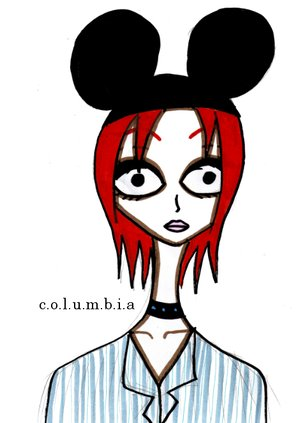 Hoopla, Denton!! Welcome to the theme night that you NEVER thought would actually happen...Disney Night!!! That's right, all of our performers will be putting a perverted spin on all of the childhood characters that you know and love...so be ready for a mind fuck. And remember, we're here every Saturday night just for *you*, so come on back and see us any old time.Make sure not to miss March Lingerie Night, coming up on the 26th!!! Bonus points if you show up in Saint Patty's Day attire. And if you're 18 years of age or older, be sure to come with a valid ID so you can play in our Lingerie Contest, win awesome prizes, and maybe end up with a groupie of your own...Coming up on April 2nd, we have our annual April Fools' Show. If you've been here in years past, you've seen the CRAZY ASS SHIT we attempt for this extra special show, and we're planning on pulling out all the stops this year as well. So be here to check out true Midnight Insanity!!Like what you see? Want to join the eleganza that IS Midnight Insanity? Well lucky for you, we're always looking for some unsuspecting, innocent young thangs to corrupt. You don't get paid, but you get invited to our kick ass parties, meet some really awesome people, and channel your creativity into something besides your weekly-underwater-basket-weaving-class. So talk to Brandon or Mandi about what you need to do to join our little family...er cult...er cast. Yes, join our happy, harmonious, harmless little cast.'Have some suggestions for the show? A theme night you'd like to see? A virgin sacrifice you'd like to watch? Adoring fan mail for our oh so sexy cast members? E-mail us! It's easy, just send your message to: <cast member's first name>@midnightinsanity.org. For example, to tell our sparkly disco ball how much you love her tap dance, just email mandi@midnightinsanity.org!Brandon's Nonsensical Ramblings:"And don't fuck it up."